Продолжение  лекции.Второй период русской литературы. Становление классицизма.30 – 60 годы.Этот период  совпал с правлением Анны Иоановны (1730 -1740) и дочери Петра I Елизаветы Петровны (1741 – 1761).В литературе происходят  преобразования: утверждается классицизм как художественный метод, реформируются стихосложение, литературный язык, появляются новые жанры, создается первый русский театр.  Это был  период расцвета русской драматургии. Удивляет, что первые драматические опыты носили критический характер, а некоторые  из них сразу же были запрещены. Например,  лучшая трагедия (из 8 созданных)  Якова Борисовича  Княжнина  “Вадим Новгородский”  носила такой яркий демократический характер,  что вызвала гнев правительства и была сразу же запрещена.   Стихотворная классическая комедия представлена творчеством Василия Васильевича Капниста. Особенную популярность приобрела комедия “Ябеда”, посвященная злободневной и сегодня российской тематике – взяточничеству и казнокрадству. Кульминацией  пьесы является пир,  на котором чиновники  поют припев к песне прокурора :Бери, большой тут нет науки;Бери,  что только можно взять, На что привешены нам руки,Как не на то, чтоб брать?Чиновники хором повторяют: “Брать, брать, брать”.Спустя полвека создатель русского национального театра А.Н. Островский обратится к творчеству В.Капниста и включит эту песню в комедию “Доходное место”.  Антиох Дмитриевич КантемирПо выражению В.Г.Белинского,  “первым светским поэтом на Руси” был сын молдавского господаря (правителя Молдавии) Антиох Дмитриевич Кантемир. Во время русско – турецкой войны отец поэта присоединился к Петру  и,  ввиду неудачного Прутского похода,  вынужден переехать в Россию, которая стала для этой  семьи родиной. Антиох, младший сын , получил блестящее образование, в возрасте 23 лет претендовал на должность президента Академии наук,  но из – за дворцовых интриг назначен дипломатом сначала в Лондон, затем в Париж. Основное литературное творчество – это сатиры, в которых он высмеивает невежд, взяточников, казнокрадов, бездельников.  “Кантемир своими сатирами воздвиг себе  маленький, скромный, но, тем не менее, бессмертный памятник в русской литературе. Этот человек первый свел поэзию с жизнью”, -  так оценил значение творчества Кантемира  в русской литературе В.Г.Белинский. Композиция сатир состоит из трех частей: 1 часть – обращение к своему уму, 2 часть – критическая, 3 часть – рассуждение. Можно с уверенностью сказать,   что в сатирах  Кантемира  мы наблюдаем первые проблески реализма, так как рассуждение – это авторский голос, это настойчивое желание быть услышанным читателем.  Это новаторство Кантемира    в 19  отзовется в произведениях русской литературы как авторский голос. Например,   лирические  отступления в каждой главе в   поэме Н.В.Гоголя “Мертвые души”  или авторская позиция (пацифистическая) в стихотворении М.Ю.Лермонтова   “Валерик”.  В стихотворении “К музе” выражены основные эстетические взгляды сатирика. Название стало символично в русской поэзии. Стихи с таким обращением мы находим в лирике и Пушкина, и Державина, и Некрасова…Именно Кантемир,   по выражению Белинского, “свел поэзию с жизнью”,  утвердив просветительскую традицию как одну из важнейших особенностей нашей литературы. Почти одновременно с появлением сатир Кантемира, в 1730 году был опубликован перевод романа французского писателя Поля Тальмана “Езда в остров любви”. Это было первое печатное русское произведение. Перевод принадлежал   Василию Кирилловичу  Тредиаковскому. Это был человек, для которого , по словам Пушкина, “литература была не досугом, а делом всей жизни”. Поэт, теоретик, открывший новый путь в русском стихосложении.  К сожалению, слава Сумарокова и Ломоносова затмили творчество  Тредиаковского, что привело к преждевременной смерти. И только Пушкин в 19 веке по достоинству оценил значение его литературного подвига: “Его филологические и грамматические изыскания замечательны. Он о русском стихосложении имел обширнейшее понятие, чем Сумароков и Ломоносов… Изучение Тредиаковского приносит больше пользы, нежели изучение первых наших старых писателей”. Предлагаю  послушать отрывок из стихотворения поэта. Обратите внимание,  как внешне изменилась строка в сравнении со стихами предыдущих авторов (перестала быть “лесенкой”) ,  звучание музыкальное,  несмотря на присутствие устаревших слов: Чем ты, Россия,   не изобильна?Где ты,  Россия,   не была сильна?Сокровище всех добр ты едина,Всегда богата, славе пречиста.Сто мне языков надобно было,Прославить все то, что в тебе мило!Это и есть открытие (гениальное) Тредиаковского. Он первый пришел к выводу, что недостатком силлабики является нечеткое проявление ритма, вследствие чего,  как пишет Тредиаковский, “силлабические стихи приличнее назвать прозою определенным числом идущею” ( как правило, строка состояла из   11 слогов или 13). Он включил в силлабическую систему тон,  то есть ударение, точнее,    чередование ударных и безударных слогов. Открытие это удалось ему сделать, изучая русские народные песни,  духовные стихи. “Поэзия нашего народа меня к этому довела” напишет он в своих научных трудах :”Новый и краткий способ к сложению  российских стихов”, “О древнем, среднем и новом стихосложении российском”.  Тредиаковский не только создал новую систему стихосложения, без которой немыслима сегодня русская поэзия. Его научные работы – первая попытка изложить историю русской поэзии с древнейших времен. Значение своей деятельности Тредиаковский определил сам, сделав надпись к своему портрету : “Он есть Тредиаковский – русский филолог”.  Надпись свидетельствует об умении достойно оценить свой труд, умение провести черту между прошлым и настоящим , и даже заглянуть в будущее. “Он никогда не будет забыт, - писал Белинский, потому что брался за то,  что прежде всего должно браться” . К сожалению,  современники воспринимали его стихи как бездарные, а Екатерина I  по этой же причине   уволила Тредиаковского из Академии. Закончил свой путь в полной нищете. “У меня нет ни полушки в доме,  ни сухаря хлеба, ни дров полена…”, -  сообщает он в одном из дошедших до нас писем. Прекрасный теоретик и философ, он не мог убедить современников в превосходстве новой системы стихосложения.  Это сделал главный его насмешник и оппонент – Ломоносов. “Нам нужна была поэзия, во что бы то ни стало,  – и Ломоносов дал нам именно такую поэзию,  кроме которой ни ему,   ни другому кому,  хотя и великому гению,  дать было невозможно”. Так определил значение поэтической деятельности Ломоносова великий В. Г.Белинский.Михаил Васильевич ЛомоносовИменно Михаил Васильевич Ломоносов стал одним из теоретиков русского классицизма и довел до совершенства теорию “Историк, риторик, физик, минералог, художник и стихотворец. Он основал первый русский университет. Он сам был первым русским университетом”, - писал о нем Пушкин.  В 1739 году будучи в Лейпциге, присылает в Академию наук  свой научный труд “Письмо о правилах российского стихотворства” ,  к которому приложил “Оду на взятие Хотина” (турецкая крепость,  павшая под ударами русских войск в 1739 году).Поэтический текст оды, написанный ямбом в силлабо – тонической системе – прекрасное доказательство преимущества новой стихотворной системы. Именно с этой поэмы, присланной с немецкой земли двадцативосьмилетним Ломоносовым,  считает Белинский,  началась русская литература. “Ода  Ломоносова  была написана правильным размером. Влияние Ломоносова  на русскую литературу было такое же точно,  как влияние  Петра Великого на Россию вообще”.В 1755 году напечатал “Рассуждение о качествах стихотворцев”, где утверждал, что поэзия – одна из самых трудных наук. Исходя из этого,  предъявил высокие требования людям, слагающим стихи: 1-поэтическое дарование;2 –совоображение; 3 – широта философских и научных образов;4 – знание родного языка; 5- подражание лучшим образцам  всеобщей литературы, но оставаться только на этом уровне нельзя.Так, в далеком 18 веке великий ученый обозначил главную тему русской литературы – тему поэта и поэзии, предъявив к поэту систему требований. Спустя  три  столетия эти требования по-прежнему неизменны,  потому что они  напоминают о главном – об ответственности за поэтическое  слово перед современниками и потомками. “Поэт в России больше, чем поэт”… в такую формулу  требования  Ломоносова  к человеку, слагающему стихи,  оформит Е.Евтушенко в поэме “Братская ГЭС”  во второй половине   20 века.Итоговым филологическим произведением Ломоносова  явился его трактат “О пользе книг церковных в Российском языке”. В нем он установил пропорции церковнославянских и русских элементов, разграничил литературные стили и жанры.  Ломоносов разделил все слова на “3 ряда речений”:1 –которые у древних славян и россиян общеупотребительны (Бог, слава, рука);2- малоупотребительные, но понятные россиянам (господень, насаждаю);3 – исконно русские слова (дом, деревня, дерево);Соотношение исконно русской лексики и церковнославянской Ломоносов определил как “теорию трех штилей”, за каждым стилем закрепил определенные жанры.Высокий стиль – состоит из слов 1 и 2 рядов. Этим стилем рекомендует писать героические поэмы и оды.Средний стиль – сатиры. Письма, элегии, исторические и научные произведения.Низкий стиль – комедии, эпиграммы, песни.Эти открытия характеризуют Ломоносова как великого русского ученого – филолога, который,  преодолевая сопротивление немецких ученых, немилость Екатерины, служил русской литературе. Историческое значение Ломоносова в том, что он усовершенствовал реформу русского стихосложения и в своих одах обозначил главные темы русской литературы -  тему Родины ( ода “На взятие Хотина”), тему поэта и поэзии (“Разговор с Анакреонтом”),  (поэма “Петр I”,  “Похвальное слово Петру Великому”), философскую тему (духовные оды, переложение 145 псалма, “Утреннее размышление”, стихотворение “Кузнечик”) . Рассмотрим это вольное переложение стихотворения “К цикаде” Анакреонта (поэт, живший в Греции в 6 веке до н.э). Вдумайтесь в длинное название – комментарий Ломоносова (стихотворение полностью приведено во 2 части модуля). В нем – жалоба, раздражение  от бесконечных ходатайств по поводу привилегий для Академии.  Невольно вспоминается ответ Ломоносова меценату К.Разумовскому, который,  устав  от сложного характера ученого, припугнул его    отставкой: “Меня от Академии отставить нельзя. Разве что Академию от меня”.Вернемся к стихотворению.   Чему завидует лирический герой, глядя на кузнечика, наслаждающегося “медвяной росой”? Внутренней свободе, независимости. Этой вечной категории, о которой мечтали все российские поэты и  которая будет сформулирована в стихотворении “Из Пиндемонти” А.С. Пушкиным:   Никому                                   Отчета не давать,  себе лишь самому Служить  и угождать; для власти, для ливреиНе гнуть ни совести, ни помыслов, ни шеи;По прихоти своей скитаться здесь и там, Дивясь божественным природы красотам,И пред созданьями искусств и вдохновеньяТрепеща радостно в восторгах умиленья.Вот счастье! вот права…   Напомню,  что В.Г.Белинский через 100 лет назовет Ломоносова “Петром  Великим в литературе”.  Александр Петрович СумароковМладший современник Ломоносова  - Александр Петрович Сумароков – воплотил идеи классицизма на сцене. Он писал оды, сатиры, басни, эклоги.  Главная его заслуга – создание русского  театра. Мы помним, что первая попытка создания театра была сделана еще при Петре I, но театр оказался в руках иностранной заезжей труппы, репертуар которой ограничивался любовно – авантюрными фарсами.1756 год считается годом создания русского театра, из Ярославля в Петербург был приглашен со своей труппой актер – самородок Федор Волков,  первым  директором назначен Сумароков. Человек энциклопедически образованный, получивший блестящее образование (в соответствии своему статусу), он наполнил театр  историческим и современным звучанием.  Творчество его необыкновенно разнообразно: 9 трагедий, 12 комедий, оды, сатиры, эпиграммы, элегии, эпистолы. Литературную славу принесли трагедии. Самая известная “Дмитрий  Самозванец” . Именно она заслужила высокую оценку Вольтера, назвавшего ее “первой русской политической и исторической трагедией”  .Популярность Сумарокову принесла любовная лирика       ( около 150 стихотворений ). В ней  и горечь разлуки, и страсть ,и ревность:Взор прелестной,  нежны речи я стараюся забытьИ такою же изменой намеряюсь заплатить,Но к лютейшему несчастью мне неверная мила.Для чего она прелестна? Для чего склонна была?…Ты хотя меня забыла,   мне нельзя тебя забыть, Я изменой за измену не могу тебе платить.Литературная слава не обеспечивала  существования. Это было время, когда невозможно было заниматься литературой, не имея меценатов. Дом Сумарокова был описан и продан за долги, писатель обратился за помощью к Потемкину: “Происшедшему от знатных предков и имеющему чин и орден и прославившемуся  к чести своего Отечества во всей Европе таскаться по миру и  замерзать на улице не позволяется”, - писал он екатерининскому фавориту. Но услышанным, к  сожалению, не был.  Умер в одиночестве и нищете, не было денег даже на погребение; его схоронили верные соратники- актеры,  несшие гроб на руках до Донского монастыря…Продолжение работы с модулем (2 частью ) на основе прослушанной лекции.Третий период. Расцвет русского Просвещения (1760 – 1890).Этот период  совпал с годами правления Екатерины II (1762 – 1796).Литература перестает быть делом незначительного меньшинства. Демократизируется круг читателей : это уже не только дворяне, но и купечество,  мещане,  зарождается русская интеллигенция. Изменилось количество писателей. Если в начале 18 века  писатели насчитывали единицы, то  Новиков в составленном им “Словаре  о российских писателях”  в 1742 году дает сведения о 250 писателях – современниках. Литературная работа по- прежнему считается  досуговой, официально не оплачивается, поэтому и Фонвизин, и Крылов, и Державин, и Радищев  находятся на государственной службе, чтобы не быть   зависимыми  от меценатов.  Литература усложняется и дифференцируется.  Если в первой половине 18 века стремительно развивались поэзия и драма, то во второй половине – возникает и развивается художественная проза. Жанры – семейный роман, повесть. Предметом изображения становится обыденная жизнь, повествование оформляется от 1 лица – это дневники, исповедь, путевые заметки (“Дневник одной недели” А.Радищева, “Письма русского путешественника” Карамзина).  Демократизация литературы  в том,  что героями выступают уже не монархи, государственные деятели, а  представители “низших” классов:   обедневшие помещики, чиновники, крестьяне. В поэзии основным жанром уже является не ода, а интимная лирика, которую автор оформляет в виде послания другу, возлюбленной, соседу. Автор стихотворения любуется пейзажем, пытается описать все, что видит вокруг себя: крестьянские хороводы, звездное небо, осеннее ненастье. Все эти изменения в жанрах, содержании свидетельствуют о возникновении нового литературного направления, которое к концу века станет определяющим – сентиментализме. Мы помним, что на знамени классицизма была написана главная идея – “ Государство”, то на знамени сентиментализма(от фр. -чувство)  стояло – “Человек” .  Новое направление опирается на философию английского ученого Локка, объявившего отправной точкой познания – ощущения. Способом познания мира , считают сентименталисты, являются чувства, способность отзываться на страдания, беды и радости.  Следующей особенностью данного периода является расцвет журналистики. При непосредственном участии Екатерины II начинает выходить еженедельный сатирический журнал ”Всякая всячина” (1769 год).  Официальным редактором был Г.В. Козицкий,  но фактически журналом руководила императрица. Выход этого журнала послужил толчком к появлению других изданий, скоро их стало  8.   “Я вижу будущее. Я вижу, что за ней (за “Всякой всячиной”) последуют законные и незаконные дети”, - как-то пошутила Екатерина.  Пройдут столетия, и в 20 веке  “ незаконными ” журналами будут зачитываться, называя их “самиздатом и тамиздатом”,   а  за хранение альманахов  “Метрополь” или “Континент” будет статья в уголовном кодексе. Вернемся к 18 веку. Самым значительным журналом был “Трутень”, издаваемый Николаем Ивановичем  Новиковым (1744 – 1818).Эпиграфом к своему журналу он взял стихи из притчи Сумарокова “Жуки” и Пчелы”: “Они работают, а вы их труд ядите”.В названии журнала 2 значения: издатель называет себя трутнем, говоря о  своей лени.  Второй и главный смысл был направлен против крепостников – помещиков,  которые получили неограниченную свободу в своих правах и стали настоящими тиранами  по отношению к своим подданным. Острота сатиры заключалась в том,   что объектом были не только дворяне, но и весь бюрократический аппарат вместе с императрицей. Возникла полемика, которая завершилась с позиции силы: в 1770 году журнал был закрыт. Новиков попытался открыть другие журналы (“Живописец”, “Кошелек” 1772 – 1773), но и их ожидала та же участь.  В 1792 году Новиков был заключен в Шлиссельбургскую крепость, издательское дело его ликвидировано,  4 года провел он в заточении, вышел с подорванным здоровьем, последние годы провел в имении под Тихвином. Как видим, сатирическая журналистика просуществовала недолго. Всего 6 лет, но свою задачу выполнила: она способствовала демократизации общества, расширила круг читателей, а главное – это было открытое противостояние человека и государства. Традиция заложена! Пушкин и Николай I, Булгаков и Сталин, Пастернак и Хрущев, Солженицын и Брежнев… Печальная традиция! О нем, о первом русском сатирике, издателе Новикове,   Н.Г. Чернышевский скажет: “Новиков был человеком великого ума и благородства”.Гавриил Романович Державин  Рассмотрим  портреты  Гавриила Романовича.  Художники запечатлели главное в его облике. Он был сыном своего времени. Перед нами портрет Г.Р.Державина , выполненный художником В.Л. Боровиковским в стиле классицизма. Живописец поставил перед собой задачу -  как можно больше рассказать об успешном человеке. Перед нами государственный деятель, чиновник, сделавший блестящую карьеру. Об этом свидетельствуют ордена на его камзоле, умиротворенное выражение  лица. За спиной – полки с книгами,  рука опирается на стол, на котором не просто рукописные листы с текстами, а авторские тексты. Зритель даже может прочитать название одной из од –“Бог”. Перед нами первый поэт эпохи -  Гавриила Романович Державин.  Совершенно другим выглядит  он на гравюре Ф.Иордана с портрета работы С.Тончи. И поза, и мягкий спокойный взгляд, и теплая шуба, в которую кутается пожилой человек – все свидетельствует, что  перед нами работа художника – романтика. Ему не важно, какой чин занимает его герой.   Пейзаж – несколько загадочный, словно недописанный, мы можем только предположить, что поэт окутан снежным облаком, так легка его поза. По преданию, эту теплую медвежью шубу Гавриилу Романовичу подарил иркутский купец и попросил, чтобы на картине он был именно в его подарке.  Рассмотрим иной портрет. Художник  А.А.Васильевский   изобразил  великого Державина в домашней обстановке, он в удобном халате. На голове – чепец, очевидно, поэт приболел, на шее у него – платок. Как выразительны его глаза! Художник  именно их сделал эпицентром  картины. Перед нами пожилой человек. Много поживший,  много повидавший.  Художника не интересует его профессия, заслуги перед государством,  как на картине Боровиковского. Мудрость, добрые внимательные глаза, жизненный опыт – вот что главное для художника. Если бы не надпись: “Портрет Державина”, мы вряд ли   бы  узнали в портрете старика- великого  поэта. Портрет выполнен в реалистической традиции.  Живопись помогла нам увидеть  одного  из последних представителей классицизма. Парадокс в том, что будучи  представителем этого направления,  Державин  в то же время разрушал его, открывая путь к реализму. Поэтическое творчество в основном представлено одами с различной тематикой: героической (“На взятие Измаила”, “На пребывание Суворова в Таврическом дворце”, “Снигирь”), философской ( “На смерть князя Мещерского”), анакреотической, то есть, темой поэта и поэзией ( “ Памятник”),  любовной (“Разлука”), сатирической (“Властителям и судьям”, “Вельможа”), пейзажной (“Радуга”, “Ласточка”, “Деревенская жизнь”). Поэтическая слава настигла Державина в 40 лет. Один из его злопыхателей граф Растопчин , известный остряк, заметил:  “Державин… прямо из генерал – прокурорского дома взлез на Парнас”.  Ода “Фелица”   (ода к “Премудрой  Киргиз – Кайсацкой  царевне Фелице (лат. – счастливая), написанная некоторым мурзою, издавна проживающим в Москве, а живущим по делам своим в Санкт – Петербурге” 1782)  тому причина. Без ведома автора княгиня  Е.Р.  Дашкова напечатала  в журнале “ Собеседник любителей  российского слова” эту оду,  приведшую  в восхищение Екатерину I. Государыня  щедро наградила Державина  золотой табакеркой с 500 червонцами. Что покорило сердце императрицы? Автор в своей оде  перечислил  заслуги Екатерины : указы свободно ездить за границу, добывать золото, серебро, лес,  приняла закон о вольности дворянства.  Нарушив требования жанра (оды),  Державин представил Екатерину не только как государыню, но изобразил ее в обыденной,  повседневной жизни, подчеркнув человеческие качества:  ходит пешком, много читает, любит  простую пищу, не играет в карты, то есть, не занимается пустыми делами:Почасту ходишь ты пешком.И пища самая простаяБывает за твоим столом.Не дорожа твоим покоем,Читаешь, пишешь пред налоем,И всем из твоего пераБлаженство смертным проливаешь.Подобно в карты не играешь,Как я , от утра до утра.Создавая идеальный образ государыни, автор противопоставляет ей собирательный образ мурзы (вельможи). Современники сразу узнали в каждом из описанных екатерининских вельмож  многие черты приближенных императрицы. Державин сатирически изобразил не военные заслуги Г.А.Потемкина , а его любовь к непозволительной роскоши:Преобращая праздник в будни…,Скачу к портному по кафтан.Или в пиру я пребогатом,Где праздник для меня дают…,Шампанским вафли запиваюИ все на свете забываюСредь вин, сластей и аромат…Далее Державин высмеивает любителя охоты С.К.Нарышкина:…о всех делах заботуОставя, езжу на охоту.И забавляясь лаем псов;Или над Невскими брегамиЯ тешусь по ночам рогамиИ греблей удалых гребцов С иронией он описывает и свой быт:А я, проспавши до полудни,Курю табак и кофе пью…Иль сидя дома, я прокажу,Играя в дураки с женой;То с ней на голубятню лажу,То в жмурки резвимся порой…“Прелестями частной жизни” назовет такое времяпрепровождение наш современник и земляк Даниил Гранин.  Новаторство Державина  в том, что он разрушил рамки классицизма, соединив оду и сатиру, не побоялся обратить на себя авторский взгляд, используя реалистические тенденции, нарушив “теорию трех штилей”, перейдя на разговорную лексику в оде. “Ода “Фелица” - одно из лучших созданий Державина. В ней  полнота чувства  счастливо сочеталась с оригинальностью формы,  в которой виден русский ум и слышится русская речь”. Так определил достоинства оды Белинский.Эти реалистические  тенденции в стихотворении “Властителям и судьям” оформятся не только как обличение власть имущих, но и как наставление , каким должен быть государственный деятель:Ваш долг есть : сохранять законы,На лица сильных не взирать,Без помощи, без обороныСироти вдов не обижать.Ваш долг – спасать от бед невинных,Несчастливым подать покров,От сильных защищать бессильных,Исторгнуть бедных из оков.Источником стихотворения является псалом 81 (Псалмы – древние религиозные и светские  гимны и песни, по преданию сочиненные библейским царем Давидом. Собрание 150 псалмов под названием “Псалтырь” вошло в Библию.) Державин наполнил первоисточник философским звучанием, напомнив современникам о несправедливости на земле. Над этим стихотворение поэт работал 7 лет  (1780 – 1787). Через 3  десятилетия смуглый отрок, лицеист Пушкин,  на переводном экзамене дрожащим от волнения голосом прочитает оду “Воспоминания в Царском  Селе” собственного сочинения,  “стоя в двух шагах от Державина”.  В знаменитой  пушкинской оде “Вольность”, написанной  по окончании Лицея,   будут звучать державинские ноты:Хочу воспеть свободу миру,На тронах поразить порок…Владыки! Вам венец и тронДает закон – а не природа:Стоите выше вы народа,Но вечный выше вас закон.Старик Державин и смуглый отрок на рубеже двух веков предложили миру единственно правильный способ построения государства – закон, пред которым все равны.  Белинский отмечает в Державине “господствующее чувство – патриотизм”. Службу в армии будущий поэт начал в качестве рядового, прослужив солдатом 10 лет.  Поэт был свидетелем  блестящих  побед русского оружия под предводительством Румянцева и Суворова.  На глазах 70 – летнего Державина прошла народная Отечественная война 1812 года,  завершившаяся победоносным разгромом французской армии.  Военные триумфы России отразились в поэзии  Гавриила Романовича. Из его стихотворений и од, посвященных русскому оружию, можно составить героическую поэму (“На взятие Измаила”, “На взятие Варшавы”, “На победы в Италии”, “На переход Альпийских гор”). В них поэт говорит не только о великих полководцах, но и героической рати – простых солдатахО! исполать , ребятВам, русские солдаты,Что вы неустрашимы,Никем непобедимы:За здравье ваше пьем!  (“Заздравный Орел”)В 1800 году умер  великий А.В.Суворов. Державин скорбит вместе со  всей страной.  Он потерял друга. В 70 – годах они познакомились, вскоре знакомство перешло в дружбу. За несколько дней до кончины Суворов спросил друга – поэта :  “Какую эпитафию он напишет на его  могиле?”. Ответ привел в восторг полководца своей лаконичностью и простотой : ”Здесь лежит Суворов”.  Суворов похоронен в усыпальнице церкви Благовещения  Александро – Невской Лавры. На могильной плите – слова Державина.Стихотворение “Снигирь”  - посвящение Суворову. Название прозаично. У Державина в клетке жил снегирь, выученный петь одно колено военного марша. Высокую патриотичную тему поэт облекает в  форму лирического стихотворения, боль утраты перехватывает горло, а веселая птичка встречает пришедшего с похорон поэта бравурным маршем. Стихотворение начинается риторическими вопросами:Что ты заводишь песню военнуФлейте подобно, милый снигирь?С кем мы пойдем войной на Гиену?Кто теперь вождь наш? Кто богатырь?Державин подчеркивает удивительные качества полководца, который отличался неприхотливостью и простотой. Мог:Ездить на кляче, есть сухари;В стуже и зное меч закаляя,Спать на соломе, бдеть до зари;Тысячи воинств, стен и затворов,С горстью россиян все побеждать?Не скрыл Державин печального эпизода в жизни Суворова – незаслуженной   опалы после знаменитого итальянского похода во времена Павла I,  называя его “страдальцем”. Стихотворение , посвященное полководцу, стало традицией в русской литературе . Эта тема будет звучать в стихотворении   “Полководец” А.С.Пушкина, посвященное Барклаю – де –Толли, “На смерть  Г. К. Жукова” И. А. Бродского . Державинская традиция  - создание литературного памятника великим полководцам – будет подхвачена его последователями.В высоком находить простоту,  в простоте – величие – это и есть главная особенность поэта  Державина. Прочитав в статье  “неистового Виссариона”, как называли Белинского  современники, следующую цитату, невольно хочется возразить:  “ Сколько бы мы ни разбирали пьес Державина,  -все пришли бы к одному и тому же  результату: велик естественный талант Державина , а поэтом – художником он не был”. Как, воскликнули бы мы, а поэтическое наследство, а стихи,  которые только что услышали?  Чтобы разобраться в этом споре,  вспомним знакомые с детства строки из 7 главы “Евгения Онегина” Пушкина:Пришла, рассыпалась;  клокамиПовисла на суках дубов;Легла волнистыми коврамиСреди полей, вокруг холмов…И отрывок из стихотворения Державина “Осень во время осады Очакова”.Идет седая чародейка,Косматым машет рукавом;И снег, и мраз, и иней сыплет,И воды претворяет в льды;От хладного ее дыханьяПрироды взор оцепенел.Мы чувствуем державинское звучание  у Пушкина. И понимаем, что благословение Пушкину, данное после экзамена в Лицее,  заслуженное. Заканчиваем разговор о литературе 18 века и творчестве Державина цитатой Белинского: ”Стихотворения Державина, рассматриваемые с эстетической точки, суть не что иное как блестящая страница из истории русской поэзии,  – некрасивая куколка, из которой должна была выпорхнуть,  на очарование глаз и умиление сердца, роскошно прекрасная бабочка…” Это уже другая тема и другая эпоха…МОДУЛЬ - приложение ЧАСТЬ 1 ( к первому периоду  18 века русской литературы)Назовите самое важное событие ( с вашей точки зрения), характеризующее данный период._______________________________________________________________________________________________________________________________________________________________________________________________________Рассмотрите хронограф жизни и творчества Феофана Прокоповича.  Попробуйте  охарактеризовать его судьбу. Расскажите своему соседу.________________________________________________________________________________________________________________________________________________________________________________________________________________________________________________________________________________________________________________________________________________________Постарайтесь выразительно прочитать стихотворение Феофана Прокоповича “Плачет пастушок”.а) Вспомните, в каком году умер  Петр I?   О каком “пятом дне” упоминает автор?_________________________________________________________________________________________________________________________________________           б) Все стихотворение – развернутая метафора. Докажите это.__________________________________________________________________________________________________________________________________________________________________________________________________________________________________________         в).  Найдите в стихотворении  устаревшие слова,  которые нуждаются в пояснении. Воспользуйтесь словарем В.И.Даля,  объясните их. Подберите синонимы в современном русском языке.____________________________________________________________________________________________________________________________________________________________________________________________________________________________________________________________________________________________________________________________________________________________________________________________________________________________________________________________________________________Плачет  пастушок.       Феофан  ПрокоповичКоли дождусь я весела ведраи дней красныхКоли явится милость прещедранебес ясных?Ни с какой из сторон света не видно,  - все ненастье. Нет и надежды. О многобедно мое счастье!Хотя ж малую явит отрадуи поманит, и будто нечто польстит стаду, да обманет.Дрожу под дубом; а крайним гладомовцы таютИ уже весьма мокрохотным хладомИсчезают.Прошел день пятый, а вод дождевыхнет отмены.Нет же и конца воплей плачевныхи кручины.Потщися, Боже, нас свободитиот печали, Наши нас деды к тебе вопити научали.  1730 г. Часть II модуля( ко второму периоду русской литературы XVIII века)Познакомьтесь с хронографами  А.Кантемира, В.Тредиаковского. А.Сумарокова, М.Ломоносова.         Проведите соответствия - ________________________________________________Создатель и директор первого русского театра    - ________________________________Создатель силлабо – тонической системы стихосложения -_________________________Дипломат, поэт, основатель первого университета в России  -  ______________________Создатель сатир -  ____________________________________________________________Что общего и чем отличаются судьбы  А.Кантемира, В.Тредиаковского, А.Сумарокова, М.Ломоносова?______________________________________________________________________________3. В хронографе к творчеству А. Кантемира_перечислены названия всех 9 его сатир.__Против чего направлен взгляд сатирика? Ответ обобщите.________________________________________________________________________________________________________________________________________________________4.Внимательно прочитайте стихотворение М.Ломоносова “Кузнечик”.    а)   Почему Ломоносов в предисловии указывает дату и событие, когда было написано    стихотворение?________________________________________________________________________________________________________________________________________________________________________________________________________________________________________________________________________________________________________________________5.Чему в жизни насекомого завидует автор?________________________________________________________________________________________________________________________________________________________________________________________________________________________________________________________________________________________________________________________6.Подчеркните строку (или строки), которую (ые) можно назвать лейтмотивом стихотворения.Кузнечик.                                                            М.В.Ломоносовкогда я в 1761 ехал просить о подписании привилегии для Академии,быв много раз прежде тем жеКузнечик, дорогой, коль много ты блажен,Коль больше пред людьми ты счастьем одарен!Препровождаешь жизнь меж мягкою травоюИ наслаждаешься медвяною росою.Хотя у многих ты в газах презренна тварь,Но в самой истине ты пред нами царь;Ты ангел во плоти, иль, лучше ты бесплотен!Ты скачешь и поешь, свободен, беззаботен,Не просишь ни о чем, не должен никому.7). Определите тему стихотворения  В.А.Тредиаковского. Стихи каких русских поэтов вы можете отнести к этой теме?________________________________________________________________________________________________________________________________________________________________________________________________________________________________________________________________________________________________________________________В.ТредиаковскийЧем ты, Россия,   не изобильна?Где ты,  Россия,   не была сильна?Сокровище всех добр ты едина,Всегда богата, славе пречиста.Сто мне языков надобно было,Прославить все то, что в тебе мило!в). А.СумароковПрочитайте стихотворение Сумарокова. Взор прелестной,  нежны речи я стараюся забыть,И такою же изменой намеряюсь заплатить,Но к лютейшему несчастью мне неверная мила.Для чего она прелестна? Для чего склонна была?…Ты хотя меня забыла,   мне нельзя тебя забыть. Я измену за измену не могу тебе платить.Как меняется настроение лирического героя?__________________________________________________________________________________________________________________________________________________________________________________________________________________________________________Определите тему. Можно  ли его назвать современным? Ответ обоснуйте.________________________________________________________________________________________________________________________________________________________________________________________________________________________________________________________________________________________________________________________Названием стихотворению служит первая строка. Какое название вы могли бы предложить?________________________________________________________________________________________________________________________________________________________________________________________________________________________________________________________________________________________________________________________Какой мотив этого стихотворения будет звучат в пушкинском стихотворении “Я вас любил”?__________________________________________________________________________________________________________________________________________________________________________________________________________________________________________ Часть III (к третьему периоду  русской литературы 18 века)1.Рассмотрите портрет Г.Р.Державина работы А.А.Василевского.1815Подумайте и выскажите свое мнение: к какому художественному направлению вы бы отнесли эту картину (к классицизму, романтизму, реализму)?____________________________________________________________________________________________________________________________________________________________2.Познакомьтесь с хронографом жизни и творчества Г.Р.Державина. Назовите три главных события (с вашей точки зрения) в его жизни. __________________________________________________________________________________________________________________________________________________________________________________________________________________________________________3.Вспомните  основные признаки классицизма, романтизма, сентиментализма, реализма (Работа в группах. Каждая группа работает с одним из литературных направлений). Это было вашим домашним заданием.  Допишите признаки, которые там отсутствуют. _______________________________________________________________________________________________________________________________________________________________________________________________________________________________________________________________4.Писатель А.Радищев так определил значение восемнадцатого века в стихотворении  “Осьмнадцатое столетие”: - Нет, ты не будешь забвенно, столетье безумно и мудро…Обсудите в группе и сформулируйте,  в чем значение литературы 18 века в истории развития словесности (воспользуйтесь своими лекционными записями). Подготовьте выступающего.__________________________________________________________________________________________________________________________________________________________________________________________________________________________________Домашнее задание: напишите эссе “Наш 18 век” или возьмите интервью у одного из представителей данного периода.  ____________________________________________________________________________________________________________________________________________________________________________________________________________________________________Приложение к урокуОсновные черты классицизма   (справка)                                   1.Утверждение идей  просвещенного абсолютизма, патриотизма, служение государству2. Использование традиций античного искусства, подражание ему3. Рационализм – философская основа классицизма. Конфликт между чувством и долгом решается в пользу долга. 4.Деление литературы на строго определенные жанры: высокие (ода, героическая поэма, трагедия) и низкие (комедия, басня)5.Деление героев на положительных и отрицательных.6.Соблюдение правила  “трех единств” (места, времени, действия)Своеобразие русского классицизма1.Интерес к настоящему и прошлому родной страны.2.Интерес к народной поэзии и ее разным жанрам.  Использование в произведениях  народной речи.3.Критика недостатков общества, активно развивающееся сатирическое направление.4.Критическое отношение к абсолютной,  но непросвещенной монархии и помещикам – крепостникам во второй половине 18 века5. Сочувствие к  людям  низших сословий  (слугам, крестьянам).СентиментализмУтверждение высшей ценностью  человека.  Интерес к его чувствам, жизни,  поступкам.Сентиментализм воспевает чувство, а не служение  государству (“sentiments”- чувство).  Чувствительность становится критерием оценки мира. Умение сочувствовать становится определяющим качеством человека.Призыв вернуться к природе,  сельской жизни. Все беды заключены в цивилизации.Продолжается деление героев на 2 категории (положительные и отрицательные).  Положительные добры, уступчивы, способны любить и жертвовать. Отрицательные – эгоистичны, жестоки. Жанры-  дневники, путевые заметки, письма, повести, семейно – бытовые романы.  То есть жанры,   позволяющие раскрыть авторскую позицию и внутренний мир героя.Признаки романтизмаСтолкновение мечты и действительности.Осознание того, что в человеческой душе таится бесконечность (интерес к внутреннему миру человека), без этого открытия не было бы героев Толстого и Достоевского.Двоемирие – способ изображения действительности.Деление персонажей на романтиков и обывателей.Разрушение классицистических жанров, появление новых жанров – поэмы, баллады, новеллы, литературной сказки.Изображение романтического пейзажа как противопоставление серой действительности.Романтический герой – бунтарь, не желающий жить по законам этого общества.Признаки реализма.Принцип историзма.Принцип народности (национальные особенности).Правдивое изображение психологии человека (“диалектика души”).Реальное изображение действительности (Пушкин называл себя “поэтом действительности”).Речь героя соответствует его происхождению, образованию, воспитанию.Поиск положительного героя.     Хронографы (приложение к уроку)                                                  Феофан  Прокопович  1681    -                   родился в семье киевского торговца                                                                                                                                                                                                                                           1704                      возвращение в Киев, пострижение в монахи, преподавание риторики и     пиитики в Киево – Могилянской академии1705                     создание  трагикомедии “Владимир”   1709                   проповедь в честь победы в Полтавской битве1711                   сподвижник Петра I в  Турецком походе1718                  переезд в Петербург, возведение в сан епископа                             Псковского  и Новгородского приходов.  Главный                                              помощник Петра в богословии.1718                   проповедь - “Слово о власти и чести царской” (по делу Алексея)1725                   архиепископ Новгородский 1726                   Президент  Синода1728                 кружок “Ученая дружина”  (сторонники   “просве-                             щенного абсолютизма”)1736                 умер в Петербурге, тело его водным путем было перевезено в Новгород. Похоронен в Софийском соборе.Антиох Дмитриевич  Кантемир1708              родился в Константинополе, в семье  правителя  Молдавии1725           переезд в  Петербург, посещение лекций по физике, математике, истории, нравственной философии в Академии наук1725            начало военной службы, произведен в чин поручика (1728), член                      “Ученой дружины”1727           “Симфония на Псалтырь”  (алфавитный указатель к псалмам)1731 - 1738       резидент  (дипломат) в Англии1738 – 1744    резидент в Париже, дружба с Монтескье, перевод его      “Персидских  писем”1729  - 1739     написаны  9 сатир ( “На хулящих учение”,  “На зависть и гордость дворян злонравных”,  “К сочинителю сатир”, “К музе своей” (об  опасности сатирических  сочинений), ”На человека” ( на человеческие злонравия вообще) , “О истинном блаженстве”, “К князю Никите  Сергеевичу  Трубецкому” (о воспитании) “На бесстыдную нахальчивость”, “К солнцу” (на состояние  света сего)1744              умер в Париже, завещав похоронить себя в Греческом монастыре  в МосквеАлександр Петрович Сумароков1717        -   родился в знатнейшей русской  дворянской семье  в Финляндии.    Отец-   крестный Петра I.1732 -1740  -  учеба в  Сухопутном шляхетском кадетском  корпусе.1740       -   адъютант графа А.Г. Разумовского , фаворита Елизаветы Петровны.1747 -1774     9 трагедий (“Хорев”, “Гамлет”, “Синав и Трувор”, “Аристона”, “Семира”, “Димиза”, “Вышеслав”, “Дмитрий Самозванец”, “Мстислав”)1756  - 1761   -    назначен директором  Российского театра1759       -      журнал “Трудолюбивая пчела” 1769         -   переезд в Москву1777       -    умер в нищете,  похоронен  в Донском  монастыреМихаил Васильевич Ломоносов1711  -    родился в семье  обеспеченного помора в деревне Мишанинской, близ         Холмогор. 1730    - получив паспорт, отправился в Москву1731 -1735   -   учеба в Славяно – греко – латинской академии1736  - 1739  -   учеба в Марбургском университете1739     -     ода “На взятие Хотина” с “Письмом о правилах   российского стихотворства”,   женитьба на дочери квартирной хозяйки Елизавете Цильх.1740     -     обманом взят в рекруты, удалось бежать1741       -   возвращение в Петербург1743     -     “Вечернее размышление при случае северного сияния”1743       -   “Утреннее размышление о Божественном величии”1744       -    “Риторика”1745        -      профессор химии в  Академии наук1750      -     ода   “Письмо к графу Шувалову”1758      -       сборник стихов “Разговор с Анакреоном”,     руководитель   Исторического и Географического департамента университета.1760   -        Шведский корпус Академии наук избрал почетным  членом1764            -       избран  членом Академии наук Болонского   университета1765       -   скончался в собственном доме на Мойке, похоронен на Лазаревском кладбище Александро-Невской ЛаврыВасилий Кириллович Тредиаковский1703 -   родился в Астрахани, в семье священника, учился в школе монахов- капуцинов.1723  -   Славяно – греко – латинская академия, первые литературные опыты (драмы)1726  -   отправился в Голландию,  не имея средств, “надеясь на    свой разум”. “Стихи, похвальные Парижу”, “Стихи, похвальные России”.1730   -  возвращение в Россию, перевод романа Поля Тальмана “Езда в остров любви”1733    - придворный поэт Анны Иоановны, зачислен в штат Академии наук секретарем.1735  - трактат   “Новый и краткий способ  к сложению российских стихов с определением до сего надлежащих званий”1745   -    первый русский профессор “как латинская, так и российская элоквенция”1759 -  увольнение из Академии1755-    трактат “ О древнем, среднем и новом стихотворении   российском” 1766 -       поэма “Тилемахида”, перевод Фенелона “Похождения Телемака”     1769   -    умер в Петербурге,  похоронен в Москве,  на территории Гребенской церкви (могила утрачена)Гавриил  Романович Державин1743 -    родился  в Казани, в обедневшей дворянской семье 1759    -     поступил в гимназию,   но не закончил1762-     приезд в Петербург, поступил в Преображенский полк солдатом.1773 – 1776 -  участие в подавлении Пугачевского восстания, первые  стихи в печати (перевод)1777  -      переведен в штатскую службу с чином коллежского советника1779   -     оды “Ключ”, “На смерть князя Мещерского”1780   -     произведен в статские советники,  ода  “Властителям и судьям”1783  -     ода “Фелица”1784  -    ода “Бог”,  назначен губернатором в Олонецкую губернию”1789     -    приезд в Москву , знакомство с Карамзиным, Дмитриевым,  1791  -  назначен статс – секретарем Екатерины II1795     -     стихотворение  “ Памятник”1797  -     покупает на реке Волхов имение Званку1800    -     Павел I назначает государственным казначеем1802     -    Александр I назначает  министром юстиции1803    -    вышел в отставку1807  -    кружок  “Беседа  любителей российского слова”,  стихотворение  ”Евгению. Жизнь Званская”1815, 8 января   -     присутствует на выпускном экзамене в Царскосельском лицее.1816   -   скончался в имении Званка, похоронен в Варлаамо –       Хутынском монастыре Новгородской областиДополнительный материал к лекции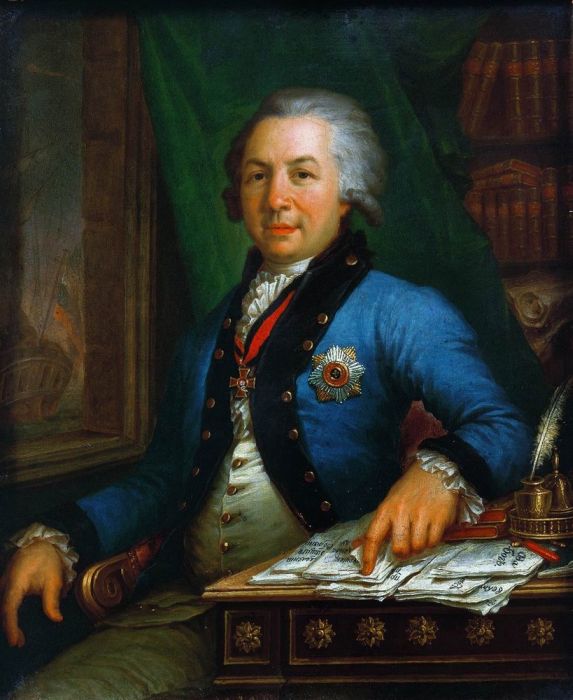 Портрет  Г.Р.Державина.  В.Л.Боровиковский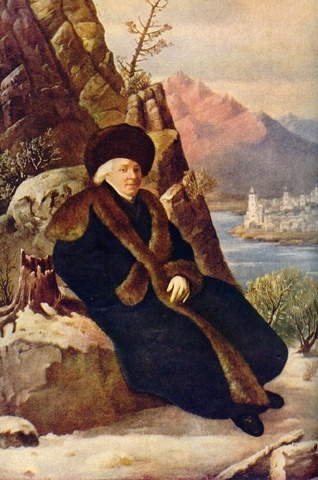 Г.Р.Державин. Н.Тончи. 1801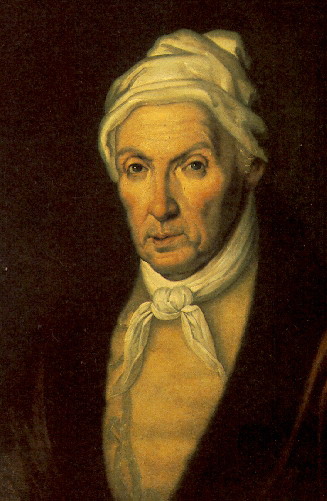 Портрет Державина. А. А. Василевский . 1815Использованная  литература 1. Белинский,В.Г. Сочинения Г.Р.Державина; Кантемир; Русская литература в 1841 году /В.Г.Белинский. -  М.: ОГИЗ , 1948.2. Леонов, С.А.  Литература классицизма /С.А.Леонов. -  М.: Наука, 1997. 3. Михайлов, О.Н.  Державин /О.Н.Михайлов. -  М.: Молодая гвардия, 1977. – 334с. – (Жизнь замечательных людей: серия биогр.; Вып 4 (567)).4. Державин, Г.Р. Алмазна сыплется гора / Г.Р.Державин. -  М.: Сов. Россия,1972 – 238с.5. Литература: учебник  для ссузов /В.К.Сигова, М.И.Громова, О.В.Дефье и др;  под ред. В.К.Сигова. - М.: Дрофа, 2005. -559с.6. Благой, Д.Д. История русской литературы XVIII века: учебник для ун-тов и педагог. ин-тов  /Д.Д.Благой. -  М.: Учпедгиз,  1951. -686с.7. Орлов, П.А. История русской литературы:  учебник для студ.филолог.спец.ун-тов / П.А.Орлов. -  М.: Высшая школа, 1991. – 318с.8. Федотов, В.И. Русская литература XVIII века /В.И.Федотов. -  М.: Просвещение,1990.9. Рапацкая, Л.А. Русское искусство XVIII века / Л.А.Рапацкая. -   М.: Просвещение, 1995.10. Пушкин, А.С.  Стихотворения и поэмы /А.С.Пушкин. -  М.: Худ. литература, 1972. -623с.11. Глинка Н.И.  Державин в Петербурге /Н.И.Глинка. – Лениздат, 1985. – 232с. – (Выдающиеся деятели науки и культуры в Петербурге – Петрограде - Ленинграде).12. Лотман, Ю.М. Учебник по русской литературе /Ю.М.Лотман. - М.:  2000.13. Лихачев, Д.С.  Русская литература / Д.С.Лихачев. -  Псков.: 1994. – 313с.14. Кокарев А.В.Хрестоматия по русской литературе XVIII века. М.: 1965 15. Наш XVIII век: спец. выпуск //Первое сентября116.Охлопкова, М. Изучение творчества Г.Р.Державина на уроках литературы  /М.Охлопкова/  Первое сентября. -2005. - №4.,17.Наш век. Спецвыпуск .- 2006 №1618. Кондаков, И.В.  Культурология:  История культуры России : курс лекций / И.В.Кондаков. -  М.: Омега,  - Л: Высш. шк, 2003. – 615с.